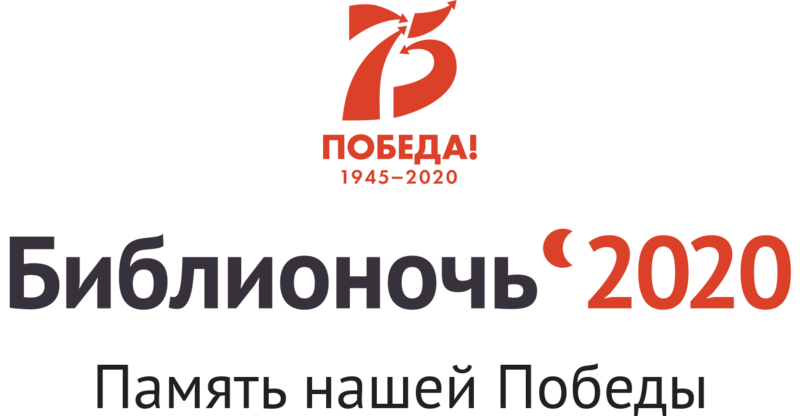 25 апреля в онлайн-режиме будет проходить Библионочь-2020!!!!В этом году в связи с неблагоприятной эпидемиологической обстановкой «Библионочь» пройдет в режиме Всероссийского онлайн-марафона, который стартует 25 апреля и завершится 9 мая. Акция будет посвящена Победе в Великой Отечественной войне.В специальном проекте вы найдете видеоролики, в которых известные культурные деятели и все желающие прочитают отрывки из военных писем и произведений. Здесь также собраны  стихотворения, книги, фильмы, спектакли и статьи, посвященные войне.Онлайн-марафон #75словПобеды25 апреля в 16:00 на официальной площадке «Библионочи» известные актеры, писатели, деятели культуры и спорта вместе с библиотекарями всей страны запустят Всероссийский онлайн-марафон #75словПобеды. В эфире они прочтут строки из военной корреспонденции, личной переписки, а также отрывки из любимых на фронте и в тылу книг времен Великой Отечественной войны — и передадут эстафету зрителям.Присоединиться к онлайн-марафону может каждый. Для этого запишите видео, как вы читаете памятный отрывок из письма или любимой книги старшего поколения своей семьи, и выложите в любую социальную сеть с хэштегом #75словПобеды. А в описании ролика или в комментариях расскажите, чем этот текст важен для вашей семьи. Самые интересные запоминающиеся видео окажутся на странице акции.Правила участия в марафоне #75словПобеды
Запишите на камеру видеоролик, в котором:Зачитайте отрывок из книги, письмо героя или письмо с фронта от вашего родственника на камеру.Длительность видеоролика не должна быть больше 1 минуты, а текст должен содержать не меньше 75 слов.Расскажите в комментариях к видеоролику историю книги или письма, с какими воспоминаниями, событиями оно связано, почему эта книга важна как память и занимает свое почетное место в семейной библиотеке.
Видеоролик можно выложить в любую социальную сеть (ОК, ВК, Instagram, YouTube) с обязательными хэштегами #библионочь2020 и #75словПобеды.Узнать подробности и принять участие в Библионочи 2020 вы сможете перейдя по этой ссылке.  Нажмите кнопку CTRL и щелкните ссылку.
https://biblionight.culture.ru/#tooltiphook